ЧЕРКАСЬКА МІСЬКА РАДА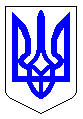 ЧЕРКАСЬКА МІСЬКА РАДАВИКОНАВЧИЙ КОМІТЕТРІШЕННЯВід 26.03.2019 № 347Про тимчасову заборону рухутранспортних засобів вулицеюНовопречистенськоюВідповідно до статті 40 Закону України «Про місцеве самоврядування в Україні», пункту 4 статті 19, пункту 4 статті 20 Закону України «Про автомобільні дороги», враховуючи звернення директора ПАТ «Черкаське хімволокно» ВП «Черкаська ТЕЦ» Фатьянова М.Ю. (вх. №5655-01-18 від 14.03.2019), виконком міської радиВИРІШИВ:1. Тимчасово заборонити рух транспортних засобів вулицею Новопречистенською між вул. Благовісною та пров. Матросова з 01 до 30 квітня 2019 року для проведення ремонту теплової мережі.2. Директору ПАТ «Черкаське хімволокно» ВП «Черкаська ТЕЦ» Фатьянова М.Ю.:2.1. Встановити необхідні дорожні знаки та огородження, погоджені з управлінням патрульної поліції в Черкаській області;2.2. Відновити зруйноване асфальтобетонне покриття до 30.04.2019.3. Оприлюднити це рішення в засобах масової інформації.4. Контроль за виконанням рішення покласти на заступника директора – начальника відділу закупівлі послуг департаменту житлово-комунального комплексу Батира Р.А.Міський голова                                                                           А.В.Бондаренко